   Základní škola a Mateřská škola Hlohovec, příspěvková organizace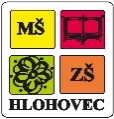                      Dolní konec 239, 691 43 Hlohovec, IČO 70982554, PROVOZ ŠKOLY VE ŠKOLNÍM ROCE 2021/2022 VZHLEDEM KE COVID-19, HYGIENICKÁ OPATŘENÍ ÚVOD Tento dokument vychází z manuálu MŠMT ke dni 17. 8. 2021 – SOUBOR DOPORUČENÍ PRO ŠKOLY A ŠKOLSKÁ ZAŘÍZENÍ VE ŠKOLNÍM ROCE 2021/2022 VZHLEDEM KE COVID-19, PROVOZ A TESTOVÁNÍ. Vztahuje na základní provozní podmínky školy v souvislosti s hygienickými a protiepidemickými opatřeními. Škola zahájí ve školním roce 2021/2022 svou činnost v plném rozsahu v souladu se školskými právními předpisy. Od žáků se před prvním příchodem do školy nevyžaduje prohlášení o bezinfekčnosti. Nejsou stanovena žádná závazná plošná pravidla pro organizaci vstupu žáků do budovy školy a pohybu osob před budovou školy. Na počátku zahájení prezenční výuky bude provedeno plošné preventivní testování žáků. V případě konkrétních mimořádných situací spojených s onemocněním covid-19 je škola vždy povinna postupovat podle pokynů KHS a dodržovat všechna aktuálně platná mimořádná opatření vyhlášená pro dané území příslušnou KHS nebo plošně MZd. OBECNÉ INFORMACE K PROVOZU ŠKOLY Škola vhodným způsobem informuje o stanovených hygienických a protiepidemických pravidlech zaměstnance školy, žáky a jejich zákonné zástupce. Škola průběžně žákům i zaměstnancům školy zdůrazňuje zásady osobní a respirační hygieny. Škola upozorňuje zaměstnance školy a zákonné zástupce dětí a žáků, že osoby s příznaky infekčního onemocnění nemohou do školy vstoupit. Pobyt zákonných zástupců dětí a žáků a dalších osob uvnitř budovy škol a školských zařízení bude omezen, pokud to lze. Informace budou vyvěšeny u vchodů do budovy. Aktivity jiných subjektů, které jsou organizovány v prostorách školy a nesouvisí se vzdělávacím procesem (naplňováním ŠVP), jsou organizovány tak, aby byl minimalizován kontakt účastníků aktivit realizovaných těmito subjekty s žáky a zaměstnanci školy. Škola vyhodnotí a zváží nutnost a organizaci přesouvání žáků mezi učebnami a v dalších prostorách školy s cílem snížení rizika nákazy Covid-19. Každá osoba je povinna si při vstupu do budovy školy a ve společných prostorech zakrýt dýchací cesty, a to takovým ochranným prostředkem dýchacích cest, který je uveden v aktuálně platném mimořádném opatření MZd. Z povinnosti nosit ochranu dýchacích cest jsou plošně vyjmuty osoby stanovené aktuálně platným mimořádným opatřením (typicky např. při konzumaci potravin a nápojů a další). KROKY ŠKOLY V PŘÍPADĚ PODEZŘENÍ NA VÝSKYT NÁKAZY COVID-19 Škola má povinnost předcházet vzniku a šíření infekčních nemocí, včetně covid-19. Tuto povinnost naplňuje podle zákona o ochraně veřejného zdraví tím, že zajistí „oddělení dítěte nebo mladistvého, kteří vykazují známky akutního onemocnění, od ostatních dětí a mladistvých a zajistí pro ně dohled zletilé fyzické osoby“. Škola nemá povinnost aktivně zjišťovat u jednotlivých žáků příznaky infekčního onemocnění (jako je např. zvýšená teplota, horečka, kašel, rýma, dušnost, bolest v krku, bolest hlavy, bolesti svalů a kloubů, průjem, ztráta chuti a čichu apod.), ale je vhodné těmto příznakům věnovat zvýšenou míru pozornosti a při jejich zjištění je nutné volit tento postup:  příznaky jsou patrné již při příchodu žáka do školy – žák není vpuštěn do budovy školy; v případě dítěte či nezletilého žáka za podmínky, že je přítomen jeho zákonný zástupce,  příznaky jsou patrné již při příchodu žáka do školy a není přítomen zákonný zástupce dítěte či nezletilého žáka – tuto skutečnost oznámit zákonnému zástupci neprodleně a informovat ho o nutnosti bezodkladného vyzvednutí/převzetí/odchodu ze školy; pokud toto není možné, postupuje se podle následujícího bodu,  příznaky se vyskytnou, jsou patrné v průběhu přítomnosti žáka ve škole; žák si neprodleně nasadí ochranu dýchacích cest a je umístěn do předem připravené samostatné místnosti nebo jinak izolován od ostatních přítomných ve škole. Škola současně informuje zákonného zástupce nezletilého žáka s ohledem na bezodkladné vyzvednutí žáka ze školy. V izolaci pobývá žák až do doby převzetí zákonným zástupcem. Při péči o nemocného nebo podezřelého z nákazy je nutné použít ochranné osobní pomůcky touto osobou i zaměstnancem školy. Ve všech uvedených případech škola informuje zákonného zástupce o tom, že má telefonicky kontaktovat praktického lékaře, který rozhodne o dalším postupu. Pokud se u zaměstnance školy objeví příznaky infekčního onemocnění (včetně covid-19), školu nebo aktivitu opustí v nejkratším možném čase s použitím roušky a dodržením dalších obecně známých pravidel chování a jednání při podezření na nákazu tímto virem. Žákovi (popřípadě zaměstnanci školy) s přetrvávajícími příznaky infekčního onemocnění, které jsou projevem chronického onemocnění, včetně alergického onemocnění (rýma, kašel), je umožněn vstup do školy pouze v případě, prokáže-li, že netrpí infekční nemocí. VÝSKYT ONEMOCNĚNÍ COVID-19 U ŽÁKA NEBO ZAMĚSTNANCE ŠKOLY V případě výskytu onemocnění covid-19 se karanténa týká okruhu osob, které byly v rizikovém kontaktu. O okruhu těchto osob rozhoduje příslušná KHS na základě protiepidemického šetření. Škola neprodleně informuje o vzniklé situaci a následných krocích v provozu školy stanovených KHS a o případné úpravě způsobu vzdělávání žáky, zákonné zástupce a svého zřizovatele. ZAMĚSTNANCI ŠKOLY Pokud bude nařízena karanténa zaměstnanci školy, je možné, aby po domluvě mezi zaměstnavatelem a zaměstnancem (je-li to organizačně a provozně možné) vykonával práci z jiného místa po dobu, kdy bude v karanténě (např. distanční výuka, příprava podkladů k výuce apod. Pokud k dohodě nedojde, není povinností zaměstnance po dobu karantény práci vykonávat, protože v tomto období je z pohledu právních předpisů v obdobné situaci jako v případě nemoci. Pro dané pracovněprávní souvislosti platí ustanovení zákoníku práce. Pokud je zaměstnanec školy v rizikové skupině, může podle svého uvážení pro svoji ochranu používat ochranu dýchacích cest s vyšším stupněm ochrany, než vyžaduje aktuálně platné mimořádné opatření MZd, a zachovávat sociální distanci. Důležitým preventivním opatřením je očkování. Podle aktuálně platného ochranného opatření Ministerstva zdravotnictví ČR, osoby, které se vracejí ze zemí s vysokým, velmi vysokým nebo extrémním rizikem nákazy a na které se nevztahuje některá ze stanovených výjimek (pro očkované osoby, pro osoby s prodělaným onemocněním covid-19 apod.), jsou po vstupu na území ČR povinny se nejdříve 5. den, resp. 10. den v případě návratu ze zemí extrémního rizika nákazy, nejpozději však 14. den, podrobit RT-PCR testu na stanovení přítomnosti viru SARS-CoV-2, pokud orgán ochrany veřejného zdraví výjimečně nerozhodl jinak. Do doby výsledku RT-PCR testu na stanovení přítomnosti viru SARS-CoV-2 musejí uvedené osoby setrvat v samoizolaci. Z hlediska pracovního práva samoizolace představuje jinou důležitou osobní překážku v práci na straně zaměstnance podle § 199 odst. 1 zákona č. 262/2006 Sb., zákoník práce, ve znění pozdějších předpisů. Po dobu trvání této překážky v práci je zaměstnavatel povinen zaměstnanci poskytnout nejméně ve stanoveném rozsahu pracovní volno, náhrada mzdy nebo platu ovšem zaměstnanci v tomto případě nepřísluší. Umožňuje-li to zdravotní stav zaměstnance a povaha vykonávané činnosti, může zaměstnavatel se zaměstnancem sjednat pro dobu povinné samoizolace výkon práce zaměstnance z jiného místa, než je pracoviště zaměstnavatele podle § 317 zákoníku práce (tzv. home office). Výkon práce z jiného místa je možné pouze dohodnout, nelze jej nařídit. DALŠÍ SOUVISLOSTI Školní stravování Při poskytování školní stravování je vhodné dodržovat níže uvedená doporučení, pokud nestanoví KHS, vláda nebo MZd jinak:  V rámci možností školy zajistit oddělení či co nejmenší kontakt různých skupin.  Hygiena a úklid podle pravidel stanovených KHS.  Důraz na nutnost mytí (případně dezinfekci) rukou před odebráním stravy.  Doporučeno neumožnit samoobslužný výdej.  Personál školní kuchyně má při vydávání školních pokrmů nasazeny ochranné prostředky dýchacích cest, pokud to aktuálně platné mimořádné opatření MZd stanovuje.  Cizí strávníci a žáci strávníci, kteří se vzdělávají distančním způsobem, musí mít pro konzumaci vyčleněný samostatný čas nebo oddělený prostor a po ukončení stravování musí být stoly a židle očištěny a dezinfikovány. Pro výdej stravy cizím strávníkům je nutné nastavit pravidla pro manipulaci s doneseným nádobím tak, aby nebyl ohrožen zdravotně nezávadný provoz školní jídelny.  Vyzvedávat obědy nemohou žáci v izolaci nebo s nařízenou karanténou, ale ani zákonní zástupci a třetí osoby, pokud jsou v izolaci nebo karanténě. Rovněž nesmí do prostor školní jídelny vstupovat nemocná osoba. Strávníci musí být usazeni tak, že mezi nimi je odstup alespoň 1,5 metru, s výjimkou strávníků sedících u jednoho stolu, u jednoho stolu sedí nejvýše 6 strávníků, jedná-li se o dlouhý stůl, lze u něj usadit více strávníků tak, že mezi skupinami nejvýše o 6 strávnících, je rozestup alespoň 1,5 metru; provozovatel nepřipustí ve vnitřních prostorech provozovny více strávníků, než je ve vnitřních prostorech provozovny míst k sezení pro strávníky.  Žáci (případně zaměstnanci), kteří se nepodrobní testování a současně se na ně nevztahuje žádná z výjimek (tj. děti, žáci a zaměstnanci, kteří jsou povinni po celou dobu pobytu ve škole nosit respirátor/roušku), jsou povinni při konzumaci stravy a nápojů dodržovat odstup od ostatních osob (tedy těch, kteří se testují, mají ukončené očkovaní, jsou po prodělání nemoci, případně nemohou vůbec nosit respirátor/roušku) nejméně 1,5 m. Školní družiny a školní kluby  Organizace oddělení školní družiny bude uzpůsobena tak, aby oddělení, byla tvořena žáky jedné třídy, popřípadě několika předem daných tříd. Úplata za školní družinu, klub  Pokud je žákovi nařízena karanténa a škola není uzavřena, jedná se o jeho omluvenou nepřítomnost ve škole a úplata se hradí.  Pokud na základě rozhodnutí KHS nebo MZd dojde k uzavření školy, platí u škol a školských zařízení veřejných zřizovatelů následující: Ve školní družině stanoví ředitel školy úplatu poměrně poníženou podle délky omezení nebo přerušení provozu, je-li délka omezení nebo přerušení provozu více než 5 dnů provozu. Ředitelka má podle školského zákona pravomoc rozhodnout o snížení nebo prominutí úplaty v závislosti na situaci i v jiných případech. Mgr. Hana Sítková, ředitelka školy Příloha č. 1 SCREENINGOVÉ TESTOVÁNÍ VE ŠKOLÁCH ZÁŘÍ 2021 Ve školách proběhne preventivní screeningové testování dětí a žáků s frekvencí 3x po sobě, první test se provede 1. září nebo pokud škola rozhodne, tak se první test provede druhý den školního vyučování (možnost rozhodnout o začátku testování v druhý den školního vyučování se týká pouze přípravných tříd, přípravných stupňů, prvních ročníků a tříd s žáky 1. a vyšších ročníků), a dále se testuje v termínech 6. září a 9. září 2021.Žáci nosí ochranný prostředek ve společných prostorech školy, v případě, kdy jsou usazeni, ochranný prostředek mít nemusí (týká se to všech dětí a žáků). Na základě výsledků získaných z testování bude rozhodnuto o dalším postupu. Testování nepodstupují žáci, kteří splní podmínky stanovené pro bezinfekčnost po očkování (14 dnů po plně dokončeném očkování) nebo po prodělaném onemocnění covid-19 (po dobu 180 dní od prvního pozitivního testu na covid-19), případně žák, který doloží negativní výsledek testu provedeného v odběrovém místě. Pokud se žák screeningovému testování nepodrobí, bude se moci prezenční výuky účastnit, ale za podmínek nastavených mimořádným opatřením Ministerstva zdravotnictví (použití ochrany dýchacích cest po celou dobu pobytu ve škol. Uvedená opatření budou v platnosti po dobu trvání screeningového testování. Pokud žák testování neabsolvuje, a nevztahuje se na něj příslušná výjimka z testování (prodělaná nemoc nebo ukončené očkování), bude se moci účastnit prezenční výuky a dalších aktivit v základní škole, školní družině za dodržení přísnějších režimových opatření, konkrétně:  Povinnost nosit ochranu dýchacích cest po celou dobu pobytu ve škole a školském zařízení, tzn. ve třídě při výuce a ve společných prostorách školy, je tedy povinnost ve vnitřních prostorech a ve venkovních prostorech. 
 nesmí cvičit ve vnitřních prostorech; převlékají se s odstupem od ostatních osob a nesmí použít sprchy, 
 nesmí zpívat   Z povinnosti nosit ochranu dýchacích cest jsou plošně vyjmuty: o osoby s poruchou intelektu, s poruchou autistického spektra, a kognitivní poruchou nebo se závažnou alterací duševního stavu, jejichž mentální schopnosti či aktuální duševní stav neumožňují dodržování povinnosti nosit ochranný prostředek, nebo o osoby, které nemohou mít ze závažných zdravotních důvodů nasazen respirátor (v tomto případě je osoba povinna nosit alespoň zdravotnickou roušku nebo obdobný prostředek), s výjimkou případů, kdy je v lékařském potvrzení výslovně uvedeno, že osoba nemůže mít nasazen žádný ochranný prostředek, Žákům, kteří mají pozitivní výsledek testování, je nadále zakázána osobní přítomnost na vzdělávání. Testování bude probíhat tzv. samoodběrem, u kterého není nutná asistence zdravotnického personálu. Pokud dítě nebo žák nebude přítomen na testování na začátku vyučování, ale dostaví se na vyučování později, provede si test pod dohledem pověřené osoby bezprostředně po svém příchodu. PRAVIDLA PRO TESTOVÁNÍ ZAMĚSTNANCŮ Škola není povinna poskytovat pro své zaměstnance testy. Povinné testování se týká všech zaměstnanců základních škol. Tato povinnost pro zaměstnance platí pouze po dobu screeningového testování dětí a žáků. Zaměstnanci jsou tedy povinni v těch samých termínech, ve kterých probíhá testování dětí a žáků, škole nebo školskému zařízení předložit platný negativní test z odběrového místa (Ag test ne starší 72 hodin, PCR ne starší 7 dnů) nebo je povinen podrobit se samotestu na místě - rychlý antigenní test (RAT) na stanovení přítomnosti antigenu viru SARS-CoV-2 určeny pro sebetestování (použití laickou osobou), jehož výsledek bude negativní; obdobně platí, pokud zaměstnanec na místě prokáže, že podstoupil rychlý antigenní test za dozoru zdravotnického pracovníka prostřednictvím on-line služby nejdéle před 24 hodinami a prokáže absolvování tohoto testu a jeho negativní výsledek potvrzením poskytovatele zdravotních služeb (tento samotest si zajišťuje zaměstnanec sám). V případě, že nepředloží negativní test nebo se nepodrobí samotestu na místě, je zaměstnanec povinen nosit ochranný prostředek k zakrytí úst a nosu ve všech prostorech budovy nebo ve venkovním prostoru, pokud nelze dodržet rozestup min 1,5 metru od ostatních osob – tato povinnost je totožná s povinností dítěte nebo žáka nosit ochranný prostředek v případě, že se dítě nebo žák nepodrobuje testování a s tím, že výjimky z této povinnosti jsou také totožné. Povinnost předkládání negativního testu se netýká zaměstnanců, kteří mají řádně ukončené očkování nebo prodělali onemocnění covid-19 a jsou v ochranné lhůtě. Zaměstnanec je tedy po dobu screeningového testování povinen dodržovat stejná pravidla jako děti a žáci, kteří se podrobují screeningovému testování. Mgr. Hana Sítková, ředitelka školy